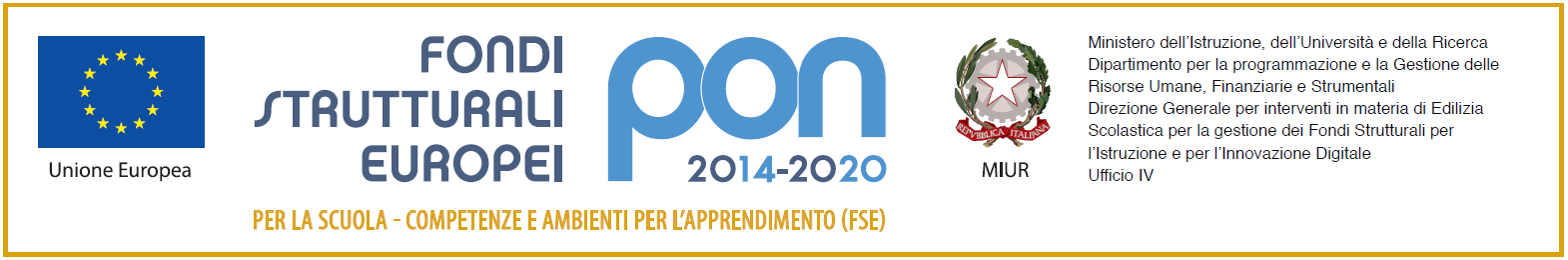 ALLEGATO 1  Fondi Strutturali Europei – Programma Operativo Nazionale “Per la scuola, competenze e ambienti per l’apprendimento” 2014-2020 - Asse II - Infrastrutture per l’istruzione – Fondo Europeo di Sviluppo Regionale (FESR) – REACT EU. Asse V – Priorità d’investimento: 13i – (FESR) “Promuovere il superamento degli effetti della crisi nel contesto della pandemia di COVID-19 e delle sue conseguenze sociali e preparare una ripresa verde, digitale e resiliente dell’economia” – Obiettivo specifico 13.1: Facilitare una ripresa verde, digitale e resiliente dell’economia - Avviso pubblico prot.n. 38007 del 27 maggio 2022 “Ambienti didattici innovativi per la scuola dell’infanzia”. 13.1.5 – “Ambienti didattici innovativi per le scuole dell’infanzia”. ISTANZA DI PARTECIPAZIONE R.d.O. Sistema MEPARelativo all’ affidamento della fornitura dei prodotti per la realizzazione del progetto scolastico FESRPON “Dotazione di attrezzature per la trasformazione digitale della didattica e dell’organizzazione scolastica “Codice Identificativo Progetto: 13.1.5A-FESRPON-CA-2022-233CUP: H74D22000660006Il/La sottoscritto/a _______________________________________ nato/a ___________________ Prov. ( _____) il _________________ Residente a _________________________ Prov. (______) CAP __________in Via ___________________________ C.F. ____________________________ Tel. __________________ Cell. ______________________ @MAIL________________________  PEC ______________________________________ in qualità di Titolare/Legale rappresentante della Ditta ___________________________________ con sede legale in _____________________Prov. ( ______ ) Via ___________________ n. ____ sede operativa in _____________________ Prov. (_____)  Via ____________________ n. _____ Partita IVA ____________________________________________________________________ CHIEDEdi partecipare alla vostra richiesta di offerta per la fornitura delle dotazioni di cui al Capitolato tecnico (Allegato 3), allegato al Disciplinare di gara relativo alla realizzazione del progetto scolastico FESRPON “Ambienti didattici innovativi per le scuole dell’infanzia “. Lì, _______________________                                                                 Il Dichiarante                                                                                                      ___________________________